 Hyperlinks for module B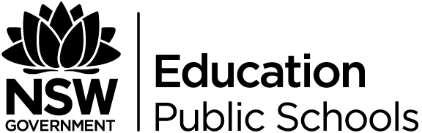 Language Identity and Culture ApproachesHyperlink 1Merlinda Bobis biographyHyperlink 2Merlinda Bobis Poetry InternationalHyperlink 3Eileen Chong 'about'Hyperlink 4Eileen Chong Australian Poetry ReviewHyperlink 5Eileen Chong personal essay 'The Common Table'Hyperlink 6Dust echoes